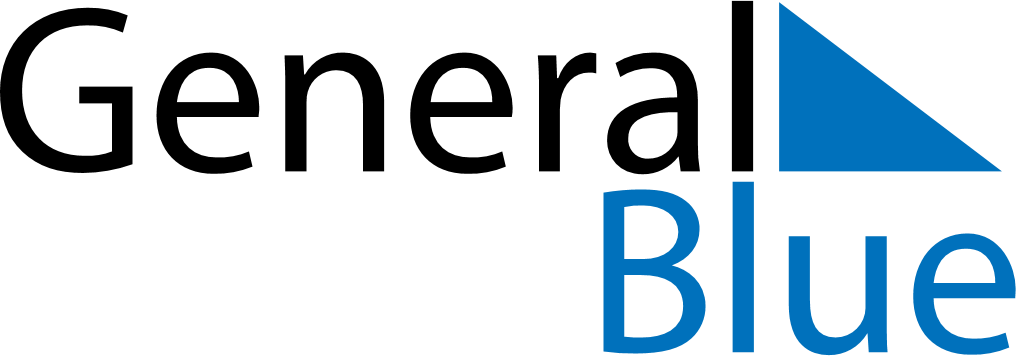 May 2018May 2018May 2018VietnamVietnamMONTUEWEDTHUFRISATSUN123456Labour Day78910111213Dien Bien Phu Victory Day14151617181920President Ho Chi Minh’s Birthday2122232425262728293031Buddha’s Birthday